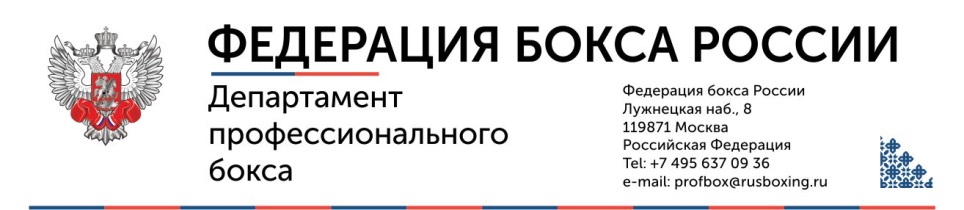 ЗАЯВЛЕНИЕна лицензию боксёра                                                                                      Выдана лицензия№_____________                                                                                      Дата _________________________                                                                                      Подпись _____________________Фамилия:______________________________                                         Имя:__________________________________Отчество:______________________________Дата рождения: «_____»______________ ___________г.Место рождения:__________________________________________________________Адрес регистрации: _______________________________________________________Гражданство:____________________Паспорт: №__________________, выдан:________________ , код подр.____________Кем выдан:_______________________________________________________________Телефон:________________________ E-mail:__________________________________Вес:_________кг.  Рост:__________см.                                                         Менеджер:________________________(при наличии соглашения)                                                        Промоутер:________________________(при наличии соглашения)Заявляю, что не являюсь держателем лицензии другой спортивной федерации, не имею иных обязательств, препятствующих получению лицензии Общероссийской общественной организации «Федерация бокса России» (далее – Федерация).Заявляю также, что ознакомлен с правилами и нормами Федерации, регулирующими деятельность боксёра, а также иных субъектов профессионального бокса, в частности с Регламентом взаимодействия субъектов профессионального бокса (далее – Регламент), подтверждаю соответствие предъявляемым требованиям и обязуюсь их выполнять. Настоящим подтверждаю и гарантирую, что на меня не наложена спортивная или иная санкция, препятствующая осуществлению деятельности в качестве боксёра. 	Соглашаюсь с тем, что любые споры, разногласия или претензии, вытекающие из Регламента между субъектами профессионального бокса, а также иными лицами и/или с участием иных лиц, выразивших свою волю на обязательность для них указанного Регламента и данного арбитражного соглашения, между субъектами профессионального бокса и Федерацией, разрешаются путем арбитража, администрируемого «Национальным Центром Спортивного Арбитража» при Автономной некоммерческой организации «Спортивная Арбитражная Палата» в соответствии с положениями Регламента спортивного арбитража, при соблюдении досудебного порядка разрешения споров, предусмотренного Регламентом.В соответствии с Федеральным законом от 27.07.2006 № 152-ФЗ «О персональных данных», в целях аккредитации меня в качестве боксёра предоставляю Федерации согласие на обработку своих персональных данных, включая сбор, запись, систематизацию, накопление, хранение, уточнение (обновление, изменение), извлечение, использование, передачу (распространение, предоставление, доступ), обезличивание, блокирование, удаление, уничтожение персональных данных. Согласие предоставляю свободно, своей волей и в своих интересах. Согласие распространяется на следующие данные: фамилия, имя, отчество, год, месяц, дата и место рождения, пол, сведения о трудовой деятельности, номер(а) телефона(ов), адрес электронной почты, паспортные данные, адреса регистрации и фактического места жительства, а также любая иная информация, относящаяся к моей личности и необходимая для прохождения процедуры лицензирования в качестве боксёра. Согласие на обработку персональных данных действует со дня подписания настоящего заявления и до дня отзыва в письменной форме. Прошу зарегистрировать меня в качестве боксёра в соответствии с требованиями Регламента.	Приложения:1. Копия документа, удостоверяющего личность.Дата: «______»_________________20_____г.          Подпись:_____________________Рекомендован: _______________________________________________________________________                                             (Ф.И.О. менеджера, промоутера, тренера, иного лица)Лист согласованияГлавный тренер __________________/____________________Спортивный департамент ___________________/____________________Департамент профессионального бокса ___________________/_____________________